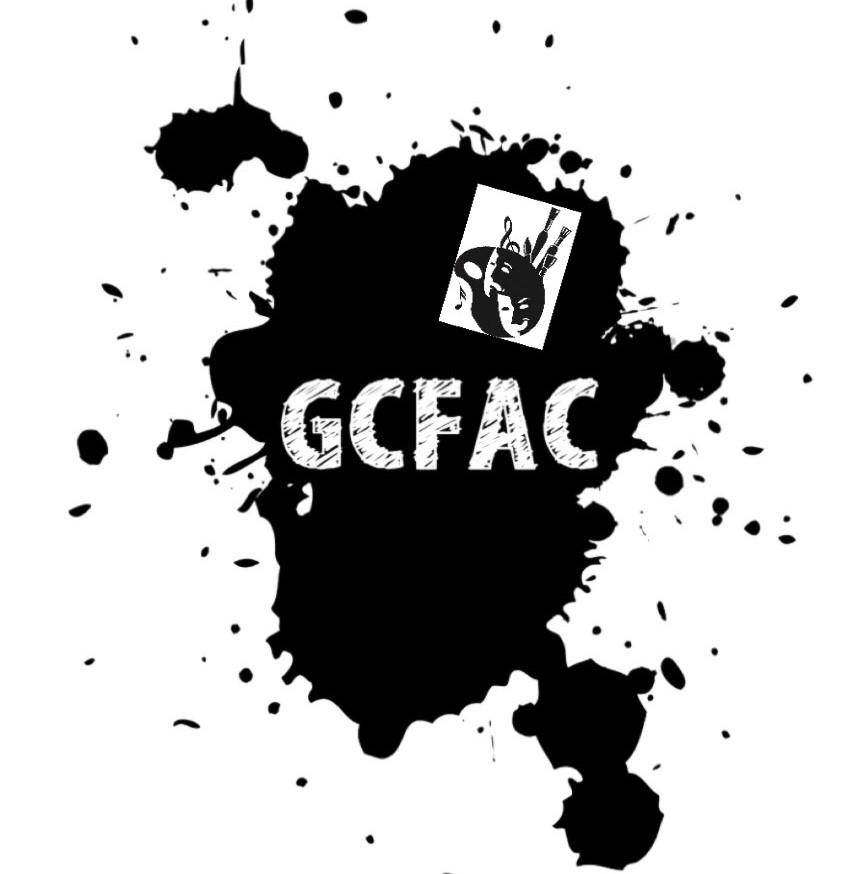 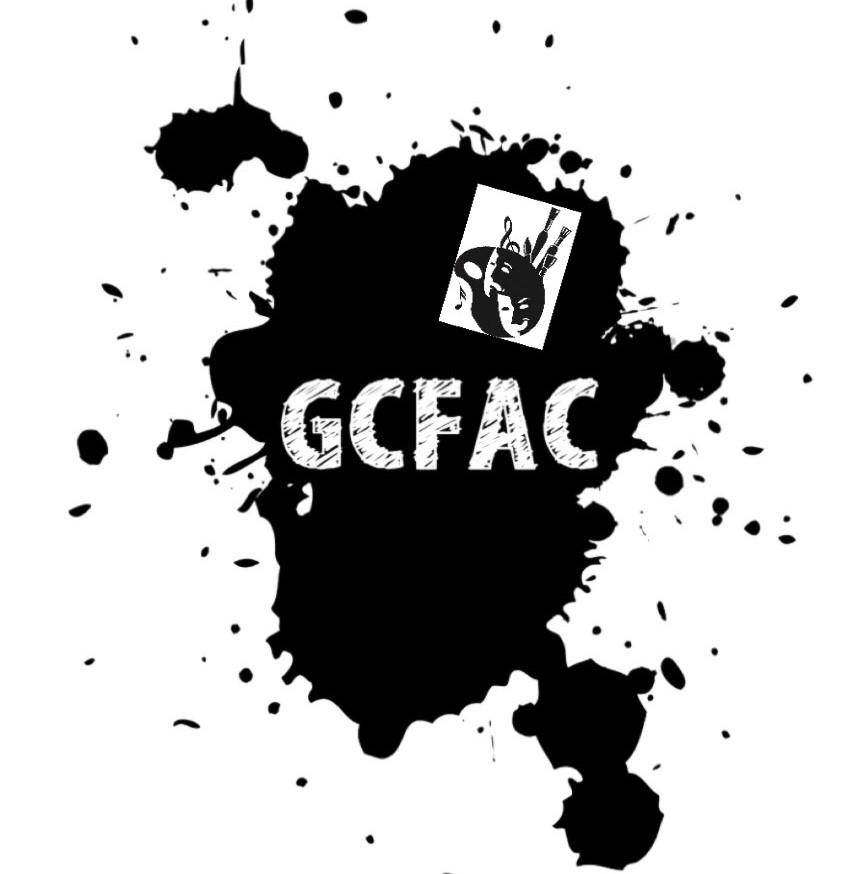 GreenRoyalBronzeSilverGoldPlatinumTitaniumto $99to $249to $499to $999to $2499to $4999above $5000Special ThanksSpecial ThanksSpecial ThanksSpecial ThanksSpecial ThanksSpecial ThanksSpecial Thanks2 Complimentary Tickets2 Complimentary Tickets2 Complimentary Tickets2 Complimentary Tickets2 Complimentary Tickets2 Complimentary TicketsSingle Performance SponsorSingle Performance SponsorSingle Performance SponsorSingle Performance SponsorSingle Performance Sponsor2 Additional Comp Tickets2 Additional Comp Tickets2 Additional Comp Tickets2 Additional Comp TicketsLogo on Event Shirts/PostersLogo on Event Shirts/PostersLogo on Event Shirts/PostersLogo on Event Shirts/PostersSponsor ListingSponsor ListingSponsor Listing12 Additional Comp Tickets12 Additional Comp TicketsSeason Sponsor ListingSeason Sponsor Listing10 Season Passes Program Insert AdsProgram Insert AdsSizePer ProductionFull Page$150.00 Half Page$75.00 Quarter Page$45.00 Business Card$25.00 